CAMARA MUNICIPAL DE SANTA BRANCASECRETARIA DE FINANÇAS - CNPJ.01.958.948/0001-17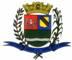 PCA AJUDANTE BRAGA 108 CENTRO SANTA BRANCAData: 07/04/2017 12:39:03Transparência de Gestão Fiscal - LC 131 de 27 de maio 2009 Sistema CECAM (Página: 1 / 2)Empenho	Processo	CPF/CNPJ	Fornecedor	Descrição	Mod. Lic.	Licitação	Valor Empenhado	Valor Liquidado	Valor PagoMovimentação do dia 30 de Março de 201701.00.00 - PODER LEGISLATIVO01.01.00 - CAMARA MUNICIPAL01.01.00 - CAMARA MUNICIPAL 01.01.00.01.000 - Legislativa 01.01.00.01.31 - Ação Legislativa01.01.00.01.31.0001 - MANUTENÇÃO DA CAMARA 01.01.00.01.31.0001.2001 - MANUTENÇÃO DA CAMARA 01.01.00.01.31.0001.2001.31901101 - VENCIMENTOS E SALÁRIOS 01.01.00.01.31.0001.2001.31901101.0111000 - GERAL01.01.00.01.31.0001.2001.33903039 - MATERIAL PARA MANUTENÇÃO DE VEÍCULOS 01.01.00.01.31.0001.2001.33903039.0111000 - GERAL01.01.00.01.31.0001.2001.33903699 - OUTROS SERVIÇOS DE PESSOA FÍSICA 01.01.00.01.31.0001.2001.33903699.0111000 - GERAL01.01.00.01.31.0001.2001.33903919 - MANUTENÇÃO E CONSERVAÇÃO DE VEÍCULOS 01.01.00.01.31.0001.2001.33903919.0111000 - GERAL112	0/0	006.026.575/0001-60	406 - AUTO TRATO RELAMPAGO LAVAGEM DE A	DISPENSA D	/0	130,00	130,00	0,00CAMARA MUNICIPAL DE SANTA BRANCASECRETARIA DE FINANÇAS - CNPJ.01.958.948/0001-17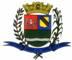 PCA AJUDANTE BRAGA 108 CENTRO SANTA BRANCAData: 07/04/2017 12:39:03Transparência de Gestão Fiscal - LC 131 de 27 de maio 2009 Sistema CECAM (Página: 2 / 2)MODALIDADES DE LICITAÇÃOCO-C - CONVITE / COMPRAS/SERVIÇOSCONC - CONCURSO PÚBLICOCO-O - CONVITE / OBRASCP-C - CONCORRÊNCIA PUBLICA / COMPRAS/SERVIÇOSCP-O - CONCORRÊNCIA PUBLICA / OBRASDISP - DISPENSAIN-G - INEXIGIBILIDADEIS-C - ISENTO DE LICITAÇÕES / COMPRAS/SERVIÇOSIS-O - ISENTO DE LICITAÇÕES / OBRASPR-E - PREGAO ELETRÔNICOPR-G - PREGAO PRESENCIALTP-C - TOMADA DE PREÇOS / COMPRAS/SERVIÇOSTP-O - TOMADA DE PREÇOS / OBRASSANTA BRANCA, 30 de Março de 2017EVANDRO LUIZ DE MELO SOUSA1SP147248/0-8CHEFE DA COORD FINANCEIRA1020/20178- FOLHA DE PAGAMENTO DOS SERVIDORE, FOLHA DE PAGAMENTO REFERÊNCIA 03/2017.OUTROS/NÃO0,000,0026.644,8801.01.00.01.31.0001.2001.31901137 - GRATIFICAÇÃO POR TEMPO DE SERVIÇO01.01.00.01.31.0001.2001.31901137 - GRATIFICAÇÃO POR TEMPO DE SERVIÇO01.01.00.01.31.0001.2001.31901137 - GRATIFICAÇÃO POR TEMPO DE SERVIÇO01.01.00.01.31.0001.2001.31901137 - GRATIFICAÇÃO POR TEMPO DE SERVIÇO01.01.00.01.31.0001.2001.31901137.0111000 - GERAL01.01.00.01.31.0001.2001.31901137.0111000 - GERAL1030/20178- FOLHA DE PAGAMENTO DOS SERVIDORE, FOLHA DE PAGAMENTO REFERÊNCIA 03/2017.OUTROS/NÃO0,000,0012.091,7301.01.00.01.31.0001.2001.31901160 - REMUNERAÇÃO DOS AGENTES POLÍTICOS01.01.00.01.31.0001.2001.31901160 - REMUNERAÇÃO DOS AGENTES POLÍTICOS01.01.00.01.31.0001.2001.31901160 - REMUNERAÇÃO DOS AGENTES POLÍTICOS01.01.00.01.31.0001.2001.31901160 - REMUNERAÇÃO DOS AGENTES POLÍTICOS01.01.00.01.31.0001.2001.31901160.0111000 - GERAL01.01.00.01.31.0001.2001.31901160.0111000 - GERAL10403/20174- SUBSIDIOS DE VEREADORES, REFERE-SE AO SUBSIDIOS DE VEREADORES NO MES DE MARÇO DE 2017OUTROS/NÃO0,000,0023.360,001050/0   048.271.332/0001-37381 - DISPEMEC DISTRIBUIDORA  DE PEÇA MEC   , bobina de ignição  do polo sedam, cabeo de velo do polo sedam, jogo de velas polosedamDISPENSA D/00,00481,72481,72930/0101.254.478-84257 - SERVIDOR MUNICIPAL940/0101.254.478-84257 - SERVIDOR MUNICIPAL980/0101.254.478-84257 - SERVIDOR MUNICIPAL, refere -se ao adiantamento de numerario para as despesas com viagem  da Ve, refere -se ao adiantamento de numerario para as despesas com viagem  da Ve, refere -se ao adiantamento de numerario para as despesas com viagem  da VereadoraJuliana  e Assessor Sergio  a cidade de São Paulo na USP  para participação do eventoticipação do eventoticipação do eventoFestival de Invenção e Criatividade  e na Assembleia Legislativa  no dia 21/03/17.Festival de Invenção e Criatividade  e na Assembleia Legislativa  no dia 21/03/17.Festival de Invenção e Criatividade  e na Assembleia Legislativa  no dia 21/03/17., refere - se ao adiantamento de numerario  para as despesa com a viagem da V, refere - se ao adiantamento de numerario  para as despesa com a viagem da V, refere - se ao adiantamento de numerario  para as despesa com a viagem da VereadoraRosemara no dia 21/03/2017  a cidade de São Paulo  na Assembleia LRosemara no dia 21/03/2017  a cidade de São Paulo  na Assembleia Legislativa  paraegislativa  parareuniaõ com Deputada Celia Leao, refere-se ao adiantamento para senhor presidente  e vereador Helcio luiz, refere-se ao adiantamento para senhor presidente  e vereador Helcio luizpara a viagempara a viagema cidade de são paulo com destino a assembleia legislativa npo dia28 de março de 201728 de março de 201728 de março de 2017reunião com deputado andre do prado .OUTROS/NÃO/0-107,00-107,00-107,00OUTROS/NÃO/0-96,30-96,30-96,30OUTROS/NÃO/0-77,66-77,66-77,66EmpenhoProcessoCPF/CNPJFornecedorDescriçãoMod. Lic.   LicitaçãoMod. Lic.   LicitaçãoValor EmpenhadoValor LiquidadoValor Pago, refere-se as lavagens dos veiculos da camara no mes de março de 201701.01.00.01.31.0001.2001.33903981 - SERVIÇOS BANCÁRIOS01.01.00.01.31.0001.2001.33903981 - SERVIÇOS BANCÁRIOS01.01.00.01.31.0001.2001.33903981 - SERVIÇOS BANCÁRIOS01.01.00.01.31.0001.2001.33903981 - SERVIÇOS BANCÁRIOS01.01.00.01.31.0001.2001.33903981.0111000 - GERAL01.01.00.01.31.0001.2001.33903981.0111000 - GERAL01.01.00.01.31.0001.2001.33903981.0111000 - GERAL170/0000.000.000/0001-91229 - Banco do Brasil S.A., empenho global para pagamento das tarifas cobradas diretamente p eoo banco  em contaDISPENSA D/00,0047,6047,60corrente durante exercicio de 201701.01.00.01.31.0001.2001.33903995 - MANUTENÇÃO E CONSERVAÇÃO DE EQUIPAMENTOS DE PROCESSAMENTO DE DADOS01.01.00.01.31.0001.2001.33903995 - MANUTENÇÃO E CONSERVAÇÃO DE EQUIPAMENTOS DE PROCESSAMENTO DE DADOS01.01.00.01.31.0001.2001.33903995 - MANUTENÇÃO E CONSERVAÇÃO DE EQUIPAMENTOS DE PROCESSAMENTO DE DADOS01.01.00.01.31.0001.2001.33903995 - MANUTENÇÃO E CONSERVAÇÃO DE EQUIPAMENTOS DE PROCESSAMENTO DE DADOS01.01.00.01.31.0001.2001.33903995 - MANUTENÇÃO E CONSERVAÇÃO DE EQUIPAMENTOS DE PROCESSAMENTO DE DADOS01.01.00.01.31.0001.2001.33903995.0111000 - GERAL01.01.00.01.31.0001.2001.33903995.0111000 - GERAL01.01.00.01.31.0001.2001.33903995.0111000 - GERAL100/0003.083.597/0001-7358 - COMPUTAÇÃO E ARTE SERV.DE INF.LTDA, Emepnho global para pagamento dos serviços de manutenção, reparos, instalaçoes,DISPENSA D/00,00600,00600,00SUBTOTALformataçoes,  de equipamentos de informatica conforme contrato------------------------------------------------------------------SUBTOTAL-------------------------------------------------------------------150,96978,3662.944,97TOTAL-------------------------------------------------------------------150,96978,3662.944,97